Metodika pro předkladatele pro rok 2015 Praha 2014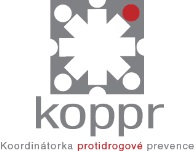 Metodický pokyn k žádosti o finanční prostředky na realizaci protidrogové politiky na městských částech Praha 1 – 22 v roce 2015Od roku 2003 poskytuje HMP městským částem finanční prostředky na podporu realizace protidrogové politiky na místní úrovni. Doposud byla tato dotace poskytována plošně na všechny MČ ve stejné výši. Mezi MČ jsou však značné rozdíly jak v rozsahu drogových problémů, tak ve vnímání jejich závažnosti, náhledů na jejich řešení, a tím i v podpoře, a to nejen finanční. V minulosti se stávalo, že některé MČ celou částku nevyužily nebo nedodržely určený účel čerpání. V roce 2014 bylo ověřeno podávání žádostí se specifikovaným účelem užití podle potřeb každé městské části.Pro rok 2015 vyhlašuje HMP výběrové řízení „Zdravé město Praha 2015“ s nově zařazeným III. programem, určeným na podporu protidrogových aktivit na městských částech Praha 1až 22. Uvolnění obdobné částky jako v minulých letech, tj. 50 tis. Kč na každou MČ, je vázáno na řádné vyplnění formuláře pro rok 2015 a dodržení všech podmínek uvedených v metodickém pokynu.Podmínky poskytnutí dotace: MČ má zřízenou funkci koordinátora, popřípadě určila kontaktní osobu k této problematice.Účelová neinvestiční dotace z rozpočtu HMP může být použita pouze na programy specifické protidrogové prevence (primární, sekundární, terciární).Program realizující organizace musí být certifikovaný. Garantem účelovosti a efektivity využití přidělených finančních prostředků je protidrogový koordinátor MČ nebo jiný pověřený pracovník, který je v kontaktu s protidrogovou koordinátorkou hl. m. Prahy.Závěrečná zpráva o realizaci protidrogové politiky na MČ za rok 2014 zpracovaná dle závazné osnovy do 31. 1. 2015.Vyúčtování finančních prostředků přidělených v roce 2014 do 31. 1. 2015.V příloze k vyúčtování přidělených finančních prostředků je nutné předložit všechny konkrétní výstupy projektu, pokud takové jsou (letáky, brožury, informační materiály, propagační předměty apod.).Správně a úplně vyplněný formulář žádosti spolu s požadovanými přílohami. Pokyny k vyplnění formulářeDo tabulky č. 1 použijte k typu péče zkratku z následujícího seznamu:Typ péčeV tabulce č. 1 se u finančních prostředků z MČ rozumí spoluúčast na projektu, na který MČ žádá.K části E) formuláře nezasílejte celé koncepční materiály, ale přikládejte k žádosti pouze kapitoly – části, které se týkají oblasti, na kterou žádáte dotaci. Pokud má MČ zpracované materiály přímo k protidrogové politice, tj. má vlastní koncepci – strategii nebo akční plán, pak zašlete celý materiál nebo internetový odkaz.Harmonogram Kontaktní osoba za HMPMgr. Nina JanyškováProtidrogová koordinátorka HMPZSP MHMP tel. 236 002 831, 603 560 862e-mail : nina.janyskova@praha.euCharvátova 145, 110 00 Praha 1Místnost č. 207Praha dne 15. 6. 2014Mgr. Nina JanyškováFormulář žádosti pro poskytnutí účelové dotace z rozpočtu hlavního města Prahy na realizaci protidrogové politiky městských částí Praha 1 – 22Finanční prostředky z rozpočtu HMP pro rok 2015A/ Kontaktní údaje	B/ Požadavek finančních prostředků z rozpočtu HMP a jeho rozděleníTabulka č. 1:C/ Charakteristika projektů protidrogové politiky MČ, na které žádáte dotaci z HMPTabulka č. 2 (doplňuje tab. č. 1; zkopírujte a vyplňte pro každý projekt zvlášť):Projekt odpovídá prioritám MČ: Ano                            Ne Projekt odpovídá prioritám MČ: Ano                              Ne D/ Projekty MČ a jejich financování Tabulka nákladů vaší MČ v oblasti protidrogové politiky za rok 2014 a plánované náklady na rok 2015 (bez účelové dotace HMP) Tabulka č. 3E/ Součást žádostiPlán preventivních aktivit, minimálně zahrnující období jednoho kalendářního roku. Lze nahradit částí jiného schváleného koncepčního materiálu městské části, ve kterém jsou jasně popsány priority a aktivity v oblasti protidrogové politiky v roce 2015. Potvrzuji, že údaje uvedené v žádosti jsou úplné a pravdivéRazítko, jméno a podpis zástupce MČ, v jehož kompetenci je protidrogová politika „ZDRAVÉ MĚSTO PRAHA 2015“Program III. – pro městské části Praha 1 – 22 PPSpecifická primární prevence (protidrogová a prevence rizikového chování)LLéčba včetně ambulantní léčbyHRHarm Reduction – kontaktní centra a terénní programyRPTKTerapeutické komunity SVSlužby pro uživatele drog ve výkonu trestu a ve vazběADPNásledná péče; doléčovací programySLSubstituční léčbaIVHInformace, výzkum, hodnoceníJinéV tabulce č. 2 popište, o jakou službu se jednáVyhlášení grantového řízení10. září 2014Odevzdání žádosti na MHMP24. 10. 2014Posouzení žádostí leden 2015Jednání Rady HMP únor 2015Jednání Zastupitelstva HMPbřezen 2015Oznámení výsledkůRozpočtové opatřeníduben 2015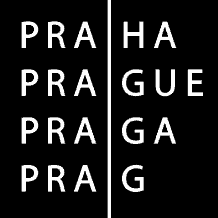 HLAVNÍ MĚSTO PRAHAMAGISTRÁT HLAVNÍHO MĚSTA PRAHYOdbor zdravotnictví, sociální péče a prevence Oddělení prevenceNázev městské části:Adresa úřadu městské části:Starosta městské části:Telefon:E-mail:Protidrogový koordinátor MČTelefon:E-mail:Přímý nadřízený protidrogového koordinátora MČ – jméno, příjmení a funkce:Telefon:E-mail:KčKčKčKčKč20142014201520152015PořadíNázev organizaceNázev projektuTyp péčeMČHMPCelkové nákladyMČPožadavekHMPCELKEMProjekt č.Popis služby (cíle, metody)Cílová skupinaProjekt č.Popis služby (cíle, metody)Cílová skupinaAktivitaTyp péčeSkutečnost 2014Plán na rok 2015CELKEMJméno, příjmení, titul:Razítko:V Praze dne:Podpis:Podpis: